Ходатайство об установлении публичного сервитутаХодатайство об установлении публичного сервитутаХодатайство об установлении публичного сервитутаХодатайство об установлении публичного сервитута1Администрация муниципального образования «Нижнеудинский район»(наименование органа, принимающего решение об установлении публичного сервитута)Администрация муниципального образования «Нижнеудинский район»(наименование органа, принимающего решение об установлении публичного сервитута)Администрация муниципального образования «Нижнеудинский район»(наименование органа, принимающего решение об установлении публичного сервитута)Администрация муниципального образования «Нижнеудинский район»(наименование органа, принимающего решение об установлении публичного сервитута)2Сведения о лице, представившем ходатайство об установлении публичного сервитута (далее - заявитель):Сведения о лице, представившем ходатайство об установлении публичного сервитута (далее - заявитель):Сведения о лице, представившем ходатайство об установлении публичного сервитута (далее - заявитель):Сведения о лице, представившем ходатайство об установлении публичного сервитута (далее - заявитель):2.1Полное наименованиеОткрытое акционерное общество «Иркутская электросетевая компания» Открытое акционерное общество «Иркутская электросетевая компания» Открытое акционерное общество «Иркутская электросетевая компания» 2.2Сокращенное наименованиеОАО «ИЭСК ОАО «ИЭСК ОАО «ИЭСК 2.3Организационно-правовая формаОАООАООАО2.4Почтовый адрес (индекс, субъект Российской Федерации, населенный пункт, улица, дом)664033, г. Иркутск, ул. Лермонтова, 257664033, г. Иркутск, ул. Лермонтова, 257664033, г. Иркутск, ул. Лермонтова, 2572.5Фактический адрес (индекс, субъект Российской Федерации, населенный пункт, улица, дом)664033, г. Иркутск, ул. Лермонтова, 257664033, г. Иркутск, ул. Лермонтова, 257664033, г. Иркутск, ул. Лермонтова, 2572.6Адрес электронной почты iesk@irkutskenergo.ru iesk@irkutskenergo.ru iesk@irkutskenergo.ru2.7ОГРН1093850013762109385001376210938500137622.8ИНН3812122706381212270638121227063Сведения о представителе заявителя:Сведения о представителе заявителя:Сведения о представителе заявителя:Сведения о представителе заявителя:3.1ФамилияЖежель Жежель Жежель 3.1ИмяЕленаЕленаЕлена3.1Отчество (при наличии)АнатольевнаАнатольевнаАнатольевна3.2Адрес электронной почтыgeokadastr_sima@mail.rugeokadastr_sima@mail.rugeokadastr_sima@mail.ru3.3Телефон8(39554)3-15-44, 890251523988(39554)3-15-44, 890251523988(39554)3-15-44, 890251523983.4Наименование и реквизиты документа, подтверждающего полномочия представителя заявителяДоверенность № юр-329 от 15.12.2021, зарег. в реестре за № 38/17-н/38-2021-12-1506; Приказ о продлении полномочий» № 3 от 21.05.2018 г.Доверенность № юр-329 от 15.12.2021, зарег. в реестре за № 38/17-н/38-2021-12-1506; Приказ о продлении полномочий» № 3 от 21.05.2018 г.Доверенность № юр-329 от 15.12.2021, зарег. в реестре за № 38/17-н/38-2021-12-1506; Приказ о продлении полномочий» № 3 от 21.05.2018 г.4Прошу установить публичный сервитут в отношении земель и (или) земельного(ых) участка(ов) в целях (указываются цели, предусмотренные статьей 39.37 Земельного кодекса Российской Федерации или статьей 3.6 Федерального закона от 25 октября 2001 г. N 137-ФЗ "О введении в действие Земельного кодекса Российской Федерации"): размещения объектов электросетевого хозяйства (строительство, реконструкция, эксплуатация инженерного сооружения – «ВЛ-10 кВ Нижнеудинск-Рубахино» (инв. №8000011514), а также капитальный и текущий ремонт)Прошу установить публичный сервитут в отношении земель и (или) земельного(ых) участка(ов) в целях (указываются цели, предусмотренные статьей 39.37 Земельного кодекса Российской Федерации или статьей 3.6 Федерального закона от 25 октября 2001 г. N 137-ФЗ "О введении в действие Земельного кодекса Российской Федерации"): размещения объектов электросетевого хозяйства (строительство, реконструкция, эксплуатация инженерного сооружения – «ВЛ-10 кВ Нижнеудинск-Рубахино» (инв. №8000011514), а также капитальный и текущий ремонт)Прошу установить публичный сервитут в отношении земель и (или) земельного(ых) участка(ов) в целях (указываются цели, предусмотренные статьей 39.37 Земельного кодекса Российской Федерации или статьей 3.6 Федерального закона от 25 октября 2001 г. N 137-ФЗ "О введении в действие Земельного кодекса Российской Федерации"): размещения объектов электросетевого хозяйства (строительство, реконструкция, эксплуатация инженерного сооружения – «ВЛ-10 кВ Нижнеудинск-Рубахино» (инв. №8000011514), а также капитальный и текущий ремонт)Прошу установить публичный сервитут в отношении земель и (или) земельного(ых) участка(ов) в целях (указываются цели, предусмотренные статьей 39.37 Земельного кодекса Российской Федерации или статьей 3.6 Федерального закона от 25 октября 2001 г. N 137-ФЗ "О введении в действие Земельного кодекса Российской Федерации"): размещения объектов электросетевого хозяйства (строительство, реконструкция, эксплуатация инженерного сооружения – «ВЛ-10 кВ Нижнеудинск-Рубахино» (инв. №8000011514), а также капитальный и текущий ремонт)5Испрашиваемый срок публичного сервитута 49 летИспрашиваемый срок публичного сервитута 49 летИспрашиваемый срок публичного сервитута 49 летИспрашиваемый срок публичного сервитута 49 лет6Срок, в течение которого в соответствии с расчетом заявителя использование земельного участка (его части) и (или) расположенного на нем объекта недвижимости в соответствии с их разрешенным использованием будет в соответствии с подпунктом 4 пункта 1 статьи 39.41 Земельного кодекса Российской Федерации невозможно или существенно затруднено (при возникновении таких обстоятельств) по календарному графику к договору. Срок, в течение которого в соответствии с расчетом заявителя использование земельного участка (его части) и (или) расположенного на нем объекта недвижимости в соответствии с их разрешенным использованием будет в соответствии с подпунктом 4 пункта 1 статьи 39.41 Земельного кодекса Российской Федерации невозможно или существенно затруднено (при возникновении таких обстоятельств) по календарному графику к договору. Срок, в течение которого в соответствии с расчетом заявителя использование земельного участка (его части) и (или) расположенного на нем объекта недвижимости в соответствии с их разрешенным использованием будет в соответствии с подпунктом 4 пункта 1 статьи 39.41 Земельного кодекса Российской Федерации невозможно или существенно затруднено (при возникновении таких обстоятельств) по календарному графику к договору. Срок, в течение которого в соответствии с расчетом заявителя использование земельного участка (его части) и (или) расположенного на нем объекта недвижимости в соответствии с их разрешенным использованием будет в соответствии с подпунктом 4 пункта 1 статьи 39.41 Земельного кодекса Российской Федерации невозможно или существенно затруднено (при возникновении таких обстоятельств) по календарному графику к договору. 7Обоснование необходимости установления публичного сервитута Необходимость установления публичного сервитута обусловлена строительством, реконструкцией и дальнейшей эксплуатацией ВЛ-10 кВ, для обеспечения технического уровня развития электрических сетей, надежности электроснабжения потребителей электроэнергией, качественной электроэнергией у потребителей. Проектирование осуществляется на основании задания на разработку проектной и рабочей документации. Использованы материалы инженерно-геодезических изысканий, по которым определен оптимальный вариант местоположения сооружения. Технические решения по сооружениям, конструкциям, оборудованию и технологической части приняты и разработаны в полном соответствии с действующими на дату выпуска проекта Нормами и Правилами пожаро- , взрывобезопасности. При соблюдении правил технической эксплуатации, а также требований техники безопасности, пожаро-, взрывобезопсности эксплуатация сооружений по данному проекту безопасна.Проект разработан на основе применения утверждённых типовых конструкций и оборудования серийного заводского изготовления и не содержит охранно-способных технических решений.Обоснование необходимости установления публичного сервитута Необходимость установления публичного сервитута обусловлена строительством, реконструкцией и дальнейшей эксплуатацией ВЛ-10 кВ, для обеспечения технического уровня развития электрических сетей, надежности электроснабжения потребителей электроэнергией, качественной электроэнергией у потребителей. Проектирование осуществляется на основании задания на разработку проектной и рабочей документации. Использованы материалы инженерно-геодезических изысканий, по которым определен оптимальный вариант местоположения сооружения. Технические решения по сооружениям, конструкциям, оборудованию и технологической части приняты и разработаны в полном соответствии с действующими на дату выпуска проекта Нормами и Правилами пожаро- , взрывобезопасности. При соблюдении правил технической эксплуатации, а также требований техники безопасности, пожаро-, взрывобезопсности эксплуатация сооружений по данному проекту безопасна.Проект разработан на основе применения утверждённых типовых конструкций и оборудования серийного заводского изготовления и не содержит охранно-способных технических решений.Обоснование необходимости установления публичного сервитута Необходимость установления публичного сервитута обусловлена строительством, реконструкцией и дальнейшей эксплуатацией ВЛ-10 кВ, для обеспечения технического уровня развития электрических сетей, надежности электроснабжения потребителей электроэнергией, качественной электроэнергией у потребителей. Проектирование осуществляется на основании задания на разработку проектной и рабочей документации. Использованы материалы инженерно-геодезических изысканий, по которым определен оптимальный вариант местоположения сооружения. Технические решения по сооружениям, конструкциям, оборудованию и технологической части приняты и разработаны в полном соответствии с действующими на дату выпуска проекта Нормами и Правилами пожаро- , взрывобезопасности. При соблюдении правил технической эксплуатации, а также требований техники безопасности, пожаро-, взрывобезопсности эксплуатация сооружений по данному проекту безопасна.Проект разработан на основе применения утверждённых типовых конструкций и оборудования серийного заводского изготовления и не содержит охранно-способных технических решений.Обоснование необходимости установления публичного сервитута Необходимость установления публичного сервитута обусловлена строительством, реконструкцией и дальнейшей эксплуатацией ВЛ-10 кВ, для обеспечения технического уровня развития электрических сетей, надежности электроснабжения потребителей электроэнергией, качественной электроэнергией у потребителей. Проектирование осуществляется на основании задания на разработку проектной и рабочей документации. Использованы материалы инженерно-геодезических изысканий, по которым определен оптимальный вариант местоположения сооружения. Технические решения по сооружениям, конструкциям, оборудованию и технологической части приняты и разработаны в полном соответствии с действующими на дату выпуска проекта Нормами и Правилами пожаро- , взрывобезопасности. При соблюдении правил технической эксплуатации, а также требований техники безопасности, пожаро-, взрывобезопсности эксплуатация сооружений по данному проекту безопасна.Проект разработан на основе применения утверждённых типовых конструкций и оборудования серийного заводского изготовления и не содержит охранно-способных технических решений.8Сведения о правообладателе инженерного сооружения, которое переносится в связи с изъятием земельного участка для государственных или муниципальных нужд в случае, если заявитель не является собственником указанного инженерного сооружения (в данном случае указываются сведения в объеме, предусмотренном пунктом 2 настоящей Формы) (заполняется в случае, если ходатайство об установлении публичного сервитута подается с целью установления сервитута в целях реконструкции инженерного сооружения, которое переносится в связи с изъятием такого земельного участка для государственных или муниципальных нужд) -Сведения о правообладателе инженерного сооружения, которое переносится в связи с изъятием земельного участка для государственных или муниципальных нужд в случае, если заявитель не является собственником указанного инженерного сооружения (в данном случае указываются сведения в объеме, предусмотренном пунктом 2 настоящей Формы) (заполняется в случае, если ходатайство об установлении публичного сервитута подается с целью установления сервитута в целях реконструкции инженерного сооружения, которое переносится в связи с изъятием такого земельного участка для государственных или муниципальных нужд) -Сведения о правообладателе инженерного сооружения, которое переносится в связи с изъятием земельного участка для государственных или муниципальных нужд в случае, если заявитель не является собственником указанного инженерного сооружения (в данном случае указываются сведения в объеме, предусмотренном пунктом 2 настоящей Формы) (заполняется в случае, если ходатайство об установлении публичного сервитута подается с целью установления сервитута в целях реконструкции инженерного сооружения, которое переносится в связи с изъятием такого земельного участка для государственных или муниципальных нужд) -Сведения о правообладателе инженерного сооружения, которое переносится в связи с изъятием земельного участка для государственных или муниципальных нужд в случае, если заявитель не является собственником указанного инженерного сооружения (в данном случае указываются сведения в объеме, предусмотренном пунктом 2 настоящей Формы) (заполняется в случае, если ходатайство об установлении публичного сервитута подается с целью установления сервитута в целях реконструкции инженерного сооружения, которое переносится в связи с изъятием такого земельного участка для государственных или муниципальных нужд) -9Кадастровые номера земельных участков (при их наличии), в отношении которых испрашивается публичный сервитут и границы которых внесены в Единый государственный реестр недвижимостиКадастровые номера земельных участков (при их наличии), в отношении которых испрашивается публичный сервитут и границы которых внесены в Единый государственный реестр недвижимости- земли государственной собственности, права на которую не разграничены- земли государственной собственности, права на которую не разграничены10Вид права, на котором инженерное сооружение принадлежит заявителю (если подано ходатайство об установлении публичного сервитута в целях реконструкции или эксплуатации инженерного сооружения)- сооружение «ВЛ-10 кВ Нижнеудинск - Рубахино», кадастровый номер сооружения 38:11:000000:590,38-38-07/006/2005-257 от 14.01.2010, собственность ОАО «Иркутская электросетевая компания»Вид права, на котором инженерное сооружение принадлежит заявителю (если подано ходатайство об установлении публичного сервитута в целях реконструкции или эксплуатации инженерного сооружения)- сооружение «ВЛ-10 кВ Нижнеудинск - Рубахино», кадастровый номер сооружения 38:11:000000:590,38-38-07/006/2005-257 от 14.01.2010, собственность ОАО «Иркутская электросетевая компания»Вид права, на котором инженерное сооружение принадлежит заявителю (если подано ходатайство об установлении публичного сервитута в целях реконструкции или эксплуатации инженерного сооружения)- сооружение «ВЛ-10 кВ Нижнеудинск - Рубахино», кадастровый номер сооружения 38:11:000000:590,38-38-07/006/2005-257 от 14.01.2010, собственность ОАО «Иркутская электросетевая компания»Вид права, на котором инженерное сооружение принадлежит заявителю (если подано ходатайство об установлении публичного сервитута в целях реконструкции или эксплуатации инженерного сооружения)- сооружение «ВЛ-10 кВ Нижнеудинск - Рубахино», кадастровый номер сооружения 38:11:000000:590,38-38-07/006/2005-257 от 14.01.2010, собственность ОАО «Иркутская электросетевая компания»11Сведения о способах представления результатов рассмотрения ходатайства:Сведения о способах представления результатов рассмотрения ходатайства:Сведения о способах представления результатов рассмотрения ходатайства:Сведения о способах представления результатов рассмотрения ходатайства:11в виде электронного документа, который направляется уполномоченным органом заявителю посредством электронной почтыв виде электронного документа, который направляется уполномоченным органом заявителю посредством электронной почтыв виде электронного документа, который направляется уполномоченным органом заявителю посредством электронной почты_________ (да/нет)11в виде бумажного документа, который заявитель получает непосредственно при личном обращении или посредством почтового отправленияв виде бумажного документа, который заявитель получает непосредственно при личном обращении или посредством почтового отправленияв виде бумажного документа, который заявитель получает непосредственно при личном обращении или посредством почтового отправления____да_____ (да/нет)12Документы, прилагаемые к ходатайству: - Схема границ публичного сервитута на КПТ- Описание границ публичного сервитута- Доверенность № юр-329 от 15.12.2021, зарег. в реестре за № 38/17-н/38-2021-12-1506- Приказ о продлении полномочий № 3 от 21.05.2018 г.Документы, прилагаемые к ходатайству: - Схема границ публичного сервитута на КПТ- Описание границ публичного сервитута- Доверенность № юр-329 от 15.12.2021, зарег. в реестре за № 38/17-н/38-2021-12-1506- Приказ о продлении полномочий № 3 от 21.05.2018 г.Документы, прилагаемые к ходатайству: - Схема границ публичного сервитута на КПТ- Описание границ публичного сервитута- Доверенность № юр-329 от 15.12.2021, зарег. в реестре за № 38/17-н/38-2021-12-1506- Приказ о продлении полномочий № 3 от 21.05.2018 г.Документы, прилагаемые к ходатайству: - Схема границ публичного сервитута на КПТ- Описание границ публичного сервитута- Доверенность № юр-329 от 15.12.2021, зарег. в реестре за № 38/17-н/38-2021-12-1506- Приказ о продлении полномочий № 3 от 21.05.2018 г.13Подтверждаю согласие на обработку персональных данных (сбор, систематизацию, накопление, хранение, уточнение (обновление, изменение), использование, распространение (в том числе передачу), обезличивание, блокирование, уничтожение персональных данных, а также иных действий, необходимых для обработки персональных данных в соответствии с законодательством Российской Федерации), в том числе в автоматизированном режимеПодтверждаю согласие на обработку персональных данных (сбор, систематизацию, накопление, хранение, уточнение (обновление, изменение), использование, распространение (в том числе передачу), обезличивание, блокирование, уничтожение персональных данных, а также иных действий, необходимых для обработки персональных данных в соответствии с законодательством Российской Федерации), в том числе в автоматизированном режимеПодтверждаю согласие на обработку персональных данных (сбор, систематизацию, накопление, хранение, уточнение (обновление, изменение), использование, распространение (в том числе передачу), обезличивание, блокирование, уничтожение персональных данных, а также иных действий, необходимых для обработки персональных данных в соответствии с законодательством Российской Федерации), в том числе в автоматизированном режимеПодтверждаю согласие на обработку персональных данных (сбор, систематизацию, накопление, хранение, уточнение (обновление, изменение), использование, распространение (в том числе передачу), обезличивание, блокирование, уничтожение персональных данных, а также иных действий, необходимых для обработки персональных данных в соответствии с законодательством Российской Федерации), в том числе в автоматизированном режиме14Подтверждаю, что сведения, указанные в настоящем ходатайстве, на дату представления ходатайства достоверны; документы (копии документов) и содержащиеся в них сведения соответствуют требованиям, установленным статьей 39.41 Земельного кодекса Российской ФедерацииПодтверждаю, что сведения, указанные в настоящем ходатайстве, на дату представления ходатайства достоверны; документы (копии документов) и содержащиеся в них сведения соответствуют требованиям, установленным статьей 39.41 Земельного кодекса Российской ФедерацииПодтверждаю, что сведения, указанные в настоящем ходатайстве, на дату представления ходатайства достоверны; документы (копии документов) и содержащиеся в них сведения соответствуют требованиям, установленным статьей 39.41 Земельного кодекса Российской ФедерацииПодтверждаю, что сведения, указанные в настоящем ходатайстве, на дату представления ходатайства достоверны; документы (копии документов) и содержащиеся в них сведения соответствуют требованиям, установленным статьей 39.41 Земельного кодекса Российской Федерации15Подпись:Подпись:Подпись:Дата: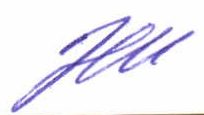 ___________ (подпись)__Жежель Е.А.___________ (инициалы, фамилия)__Жежель Е.А.___________ (инициалы, фамилия)28.11.2022 г.